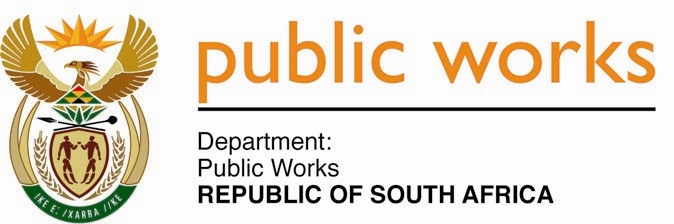 MINISTRY PUBLIC WORKSREPUBLIC OF SOUTH AFRICA Department of Public Works l Central Government Offices l 256 Madiba Street l Pretoria l Contact: +27 (0)12 406 2034 l +27 (0)12 406 1224Private Bag X9155 l CAPE TOWN, 8001 l RSA 4th Floor Parliament Building l 120 Plain Street l CAPE TOWN l Tel: +27 21 468 6900 Fax: +27 21 462 4592 www.publicworks.gov.za NATIONAL ASSEMBLYWRITTEN REPLYQUESTION NUMBER:					        	2203 [NO. NW2505E]INTERNAL QUESTION PAPER NO.:				22DATE OF PUBLICATION:					        	10 SEPTEMBER 2021DATE OF REPLY:						            18 OCTOBER 20212203.	Ms H Ismail (DA) asked the Minister of Public Works and Infrastructure :What is the update of fraud investigations by her department at the (a) North West Development Corporation and (b) North West department of public works and roads? 										          NW2505E_______________________________________________________________________________REPLY:The Minister of Public Works and Infrastructure: I’ve been informed by the Department that the Department of Public Works and Roads in the North West is not aware of any investigation relating to the North West Development Corporation.The Department is aware of an investigation done by the Special Investigation Unit (SIU) in line with Proclamation R21 of 2021 to investigate corruption, malpractice and maladministration in the procurement of, or contracting for works or services by and on behalf of the Department relating to:Project Management for the Transport Infrastructure Directorate of the Department;Rehabilitation of flood damaged roads infrastructure in the North West Province andThe installation of perimeter fencing at the Eagle Waters Wildlife Resort and payments which were made in respect thereof in a manner that was contrary to applicable legislation and instructions issued by the National Treasury and relevant Provincial Treasury.The investigation started in March 2021 and is ongoing. It is anticipated to be concluded by the end of January 2022. 